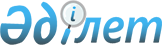 Об установлении квоты на привлечение иностранной рабочей силы для осуществления трудовой деятельности на территории Республики Казахстан на 2002 годПостановление Правительства Республики Казахстан от 26 марта 2002 года N 351



      В соответствии с Законом Республики Казахстан от 23 января 2001 года 
 Z010149_ 
 "О занятости населения" Правительство Республики Казахстан постановляет: 



      1. Установить квоту на привлечение иностранной рабочей силы для осуществления трудовой деятельности на территории Республики Казахстан на 2002 год в размере 0,14 процентов к экономически активному населению республики. 



      2. Настоящее постановление вступает в силу со дня подписания и подлежит опубликованию. 




 

   Премьер-Министр




  Республики Казахстан


					© 2012. РГП на ПХВ «Институт законодательства и правовой информации Республики Казахстан» Министерства юстиции Республики Казахстан
				